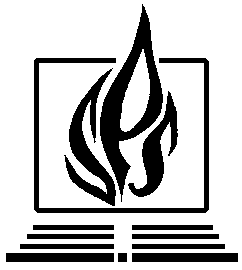                                  SOUTHFIELD PUBLIC SCHOOLSSpring State Testing 2019March 20, 2019Dear Birney Families, Our children will participate in the Michigan Summative Test of Educational Progress (M-STEP) Assessments in April and May.  The State of Michigan requires that ALL children who attend Michigan public schools participate in this annual assessment because this is one of the tools used to measure a student’s proficiency in specific subject areas.  The M-STEP is an online assessment based on the Michigan Academic Standards.The state has provided specific windows for our students to take the required assessments. Our students will be testing on these dates:Grade 8: PSAT April 9 (ELA & Math), M-Step April 16 & 17 (Science & S. Studies)Grade 5: M-Step April 10, 11, 16, & 17 (ELA, Math, Science, and S. Studies)Grades 3rd & 7th: M-Step April 29 & 30 (ELA and Math)Grades 4th & 6th: M-Step May 1 & 2 (ELA and Math)We would very much appreciate it if you could do everything possible to have your child in attendance on these dates and on time. Please ensure they have a healthy breakfast before coming to school. The M-STEP assessment has a few additional rules because it is entirely online.  For security purposes, when students are participating with the M-STEP online assessments, they cannot have any additional electronic devices, including cell phones, with them in the classroom or computer lab. We encourage you to view the preview test and sample items that are available online at https://wbte.drcedirect.com/MI/portals/miWe are confident that our students will do well. Our collective goal is to provide a positive testing experience. Thank you for your support!Edward Hill Principal 